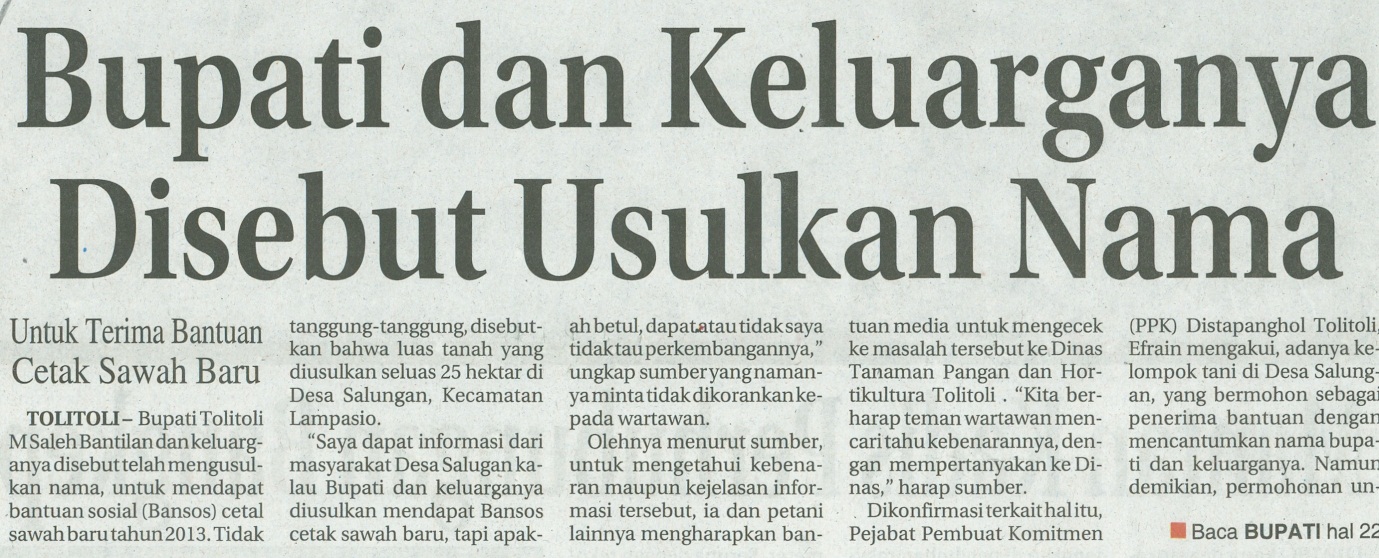 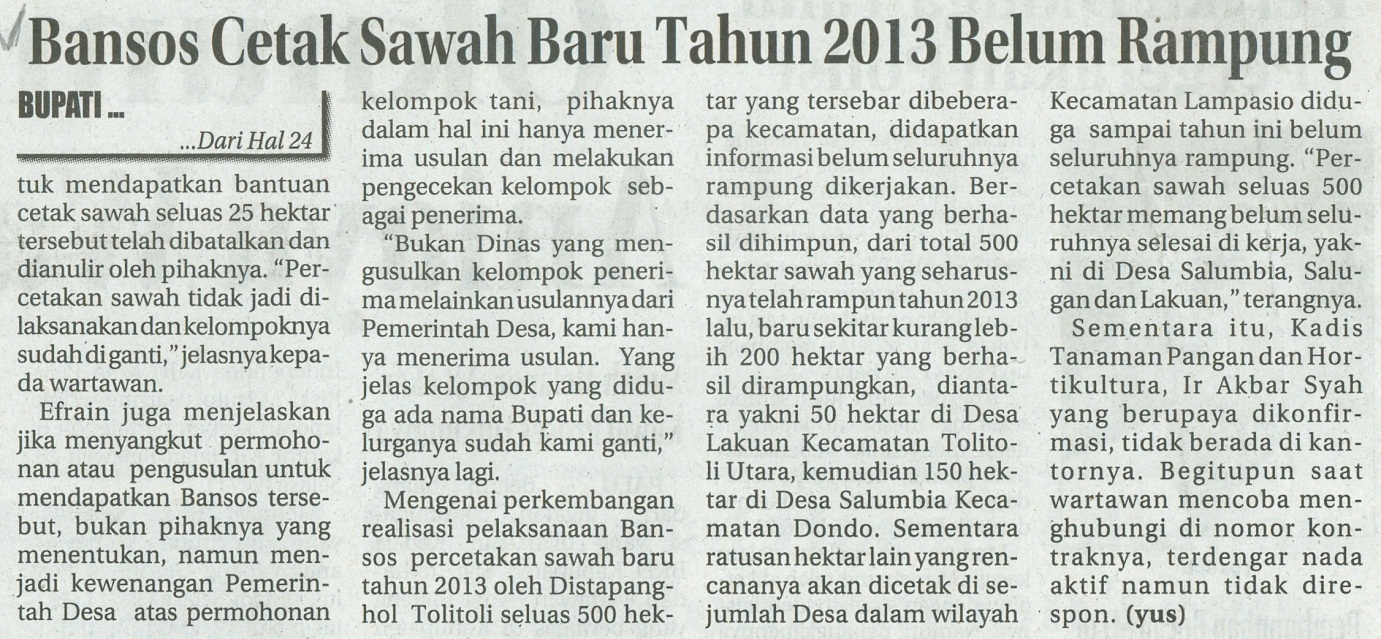 Harian    	:Radar SultengKasubaudSulteng IHari, tanggal:Rabu, 22 Januari 2014KasubaudSulteng IKeterangan:Halaman 24  Kolom 06-10;Hal. 22 Kol. 12-15KasubaudSulteng IEntitas:Kabupaten TolitoliKasubaudSulteng I